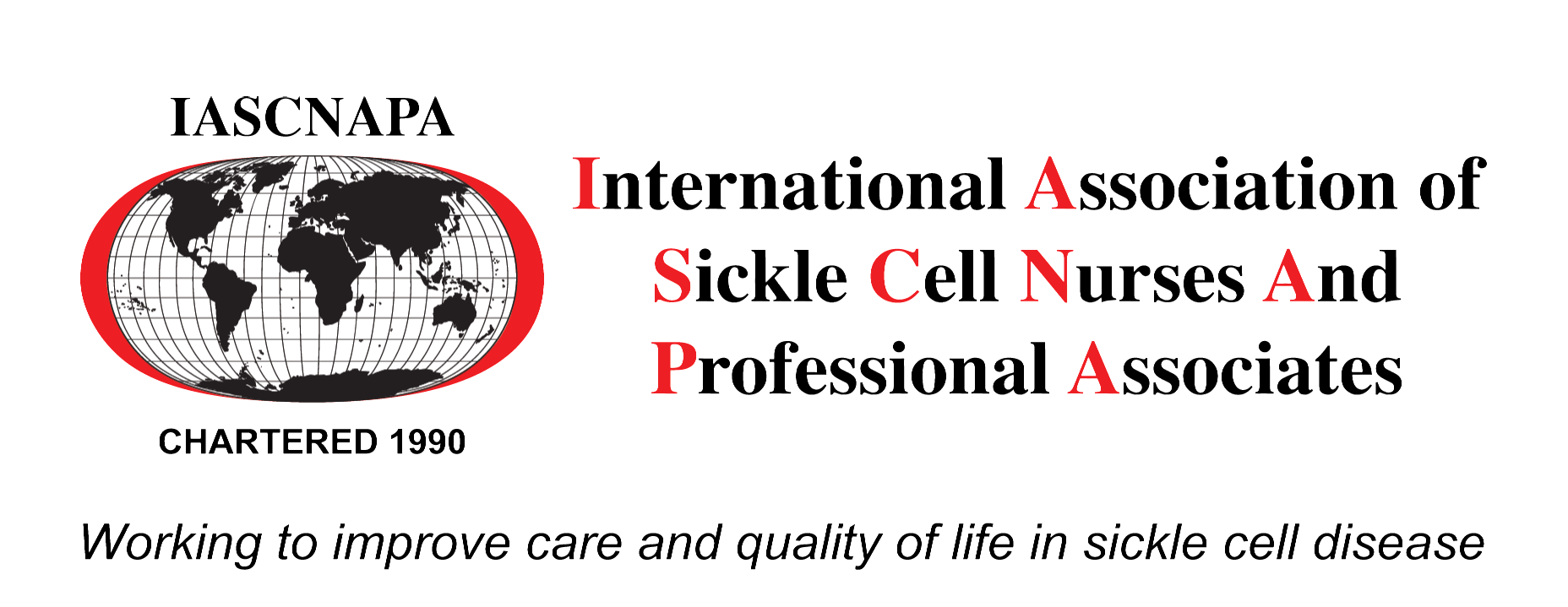 2020 IASCNAPA CONFERENCE SPONSORSHIP FORMContact Name: *     Address*     Street: City:          State:           Zip:      Email*     Phone:      SPONSOR LEVELPlatinum ($15,000) – None available 	Gold		$10,000	Silver		$  7,500	Bronze		$  5,000	*25% discount on Bronze level until 3/17/2020	Advocate	$  3,600	Friend		$  1,200I am a Platinum, Gold, Silver or Bronze sponsor.  I want my logo on the advertisement material and will email my logo to admin@iascnapa.org  or yvonne.carroll@stjude.org (In gif, tif or gif) no later than 3/17/2020.       Yes	     NoBAG INSERTS *For Platinum, Gold, Silver and Bronze Sponsors only Yes		Yes, I will mail bag insert by March 17, 2020 to:				IASCNAPA - *Bag Inserts only – NOT PAYMENT ADDRESS 				C/O Yvonne Carroll				84 Meredith Cove				Drummonds, TN  38023 No		No, I DO NOT want a bag insertEXHIBITS  Exhibit space will include a 6’ table including draping, 2 chairs, and a wastebasket Yes		I am a Sponsor entitled to a booth and I DO want my exhibit space.  No		I am a Sponsor entitled to a booth and DO NOT want my exhibit space.PROMOTIONAL BOOK ADVERTISEMENTS FOR SPONSORSPromotional Booklet is an 8 ½ x 11” booklet, a 0.125” bleed from each side of the artwork is required.  The artwork must have a minimum resolution of 300dpi.It must be submitted in PDF, TIF, TIFF, INDO, or ZIP. Must be submitted no later than 3/17/2020. Yes	 	I am a Platinum, Gold or Silver Sponsor and I DO WANT a FREE full-page ad No		I am a Platinum, Gold or Silver Sponsor and I DO NOT WANT a FREE full-page adPROMOTIONAL BOOK ADVERTISEMENTS FOR NON-SPONSORS		FULL PAGE AD 		$1,000		1/2 PAGE AD 		$   750		1/4 PAGE AD 		$   500		1/8 PAGE AD 		$   300PAYMENT INFORMATIONMake check payable to:  IASCNAPA			c/o Coretta Jenerette			1601 Greene Street			Columbia, SC 29208Please include the form with payment.  For questions, please email admin@iascnapa.org or yvonne.carroll@stjude.org